EDITAL CLHD – 01/2020HOMOLOGAÇÃO DAS INSCRIÇÕESA Coordenação do CURSO DE LICENCIATURA EM HISTÓRIA A DISTÂNCIA divulga o resultado da análise das inscrições dos candidatos ao Processo Seletivo regido pelo presente Edital:INSCRIÇÕES HOMOLOGADAS[EM ORDEM ALFABÉTICA – POR DISCIPLINA]INSCRIÇÕES NÃO HOMOLOGADAS (quando houver)[EM ORDEM ALFABÉTICA]PELOTAS, 04 de setembro de 2020[ASSINATURA]________________________________________[NOME DO COORDENADOR DO CURSO][NOME DO CURSO POR EXTENSO]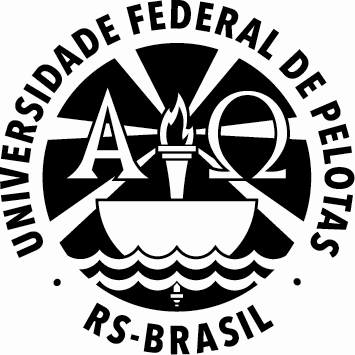 MINISTÉRIO DA EDUCAÇÃOUNIVERSIDADE FEDERAL DE PELOTASCOORDENAÇÃO INSTITUCIONAL UNIVERSIDADE ABERTA DO BRASILCURSO DE LICENCIATURA EM HISTÓRIA A DISTÂNCIA